The CSEA/SCÉA Dissertation Award				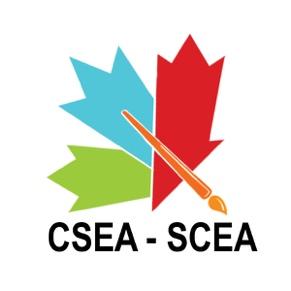 Criteria for CSEA/SCÉA Dissertation Award Adjudication The CSEA/SCÉA mandateWe are dedicated to the visual arts as essential to student learning in schools, colleges, universities, community settings and other venues, because art education is the conduit to holistic human growth and development, both affective and cognitive. The visual arts are implicit in and expressive of culture. Engagement in and with the visual arts has the power to transform who we are individually and collectively.Further comments: Applicant #_______ (Please fill in the #)Ranking 1-5 (Poor-Excellent)CommentsThe following components are clearly outlined in this proposal:i) Research questions;ii) A brief review of major literature;iii) Methodology;iv) Major conclusions;iv) Statement of significance for the field of art education in Canada.The writer of this dissertation expresses an original and thought-provoking contribution to the broad field of art education. This researcher demonstrates evidence of addressing inclusivity and diversity in their work.This researcher employs a high degree of creativity and critique.This researcher demonstrates a sophisticated engagement with both theoretical and practical considerations.This researcher deals with contemporary matters of interest to art educators in Canada.Total Score